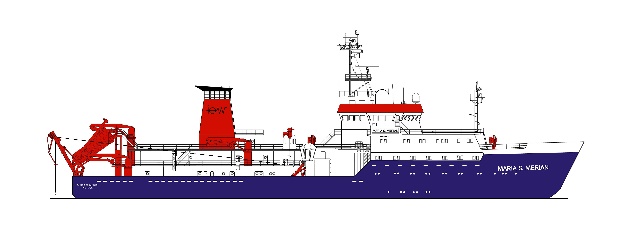 Forschungsschiff MARIA S. MERIANReisen Nr. MSMXX – MSMXXdd. mm. yyyy – dd. mm. yyyyHierExpeditionssymbol, -stempeleinfügen,falls vorhandenProjekttitel, Akronym(z.B. Fluidaustritte vor Chile und im Golf von Mexiko)Herausgeber Institut für Geologie Universität HamburgLeitstelle Deutsche Forschungsschiffehttp://www.ldf.uni-hamburg.deGefördert durch Deutsche Forschungsgemeinschaft (DFG)Bundesministerium für Bildung und Forschung (BMBF)ISSN 1862-8869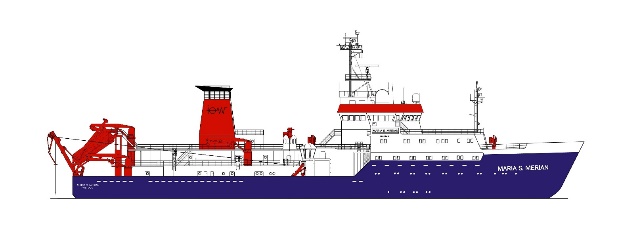 Forschungsschiff / Research VesselMARIA S. MERIANReisen Nr. MSMXX – MSMXX / Cruises No. MSMXX - MSMXXdd. mm. yyyy – dd. mm. yyyyHierExpeditionssymbol, -stempeleinfügen,falls vorhandenProjekttitel, AkronymProject title, AcronymHerausgeber / Editor:Institut für Geologie Universität HamburgLeitstelle Deutsche Forschungsschiffehttp://www.ldf.uni-hamburg.deGefördert durch / Sponsored by:Deutsche Forschungsgemeinschaft (DFG)Bundesministerium für Bildung und Forschung (BMBF)ISSN 1862-8869Fahrtleitung 1	Telefon: 	  	 	Telefax: 	  		E-Mail:	 Fahrtleitung 2	Telefon: 	  		Telefax: 	  		E-Mail:	 Fahrtleitung 3	Telefon: 	   	 	Telefax: 	  		E-Mail:	 Leitstelle 	Deutsche Forschungsschiffe	Telefon:	+49-40-428-38-3640Institut für Geologie	Telefax:	+49-40-428-38-4644Universität Hamburg	E-Mail:	leitstelle.ldf@uni-hamburg.deBundesstraße 55                        	http:	www.ldf.uni-hamburg.deD-20146 HamburgReederei Briese	  Briese Schiffahrts GmbH & Co. KG 	Telefon:	+49 491 92520 160Research | Forschungsschifffahrt	Telefax 	+49 491 92520 169Hafenstrasse 6d (Haus Singapore)	E-Mail: 	research@briese.de
26789 Leer	http:	http://www.briese.de/GPF-Geschäftsstelle Gutachterpanel Forschungsschiffe	E-Mail:	gpf@dfg.de
c/o Deutsche Forschungsgemeinschaft 
Kennedyallee 40 
53175 Bonndd. mm. yyyy – dd. mm. yyyyProjekttitel, AkronymProject title, AcronymFahrt / Cruise MSMXX	dd.mm.yyyy – dd.mm.yyyy	Von Hafen (Land) – nach Hafen (Land)	Fahrtleitung / Chief Scientist: XXFahrt / Cruise MSMXX	dd.mm.yyyy – dd.mm.yyyy	Von Hafen (Land) – nach Hafen (Land)	Fahrtleitung / Chief Scientist: XXFahrt / Cruise MSMXX	dd.mm.yyyy – dd.mm.yyyy	Von Hafen (Land) – nach Hafen (Land)	Fahrtleitung / Chief Scientist: XXKoordination / Coordination	Leitstelle Deutsche Forschungsschiffe	German Research Fleet Coordination Centre	Kapitän / Master MERIAN	MSMXX	MSMXX			Abbildung einfügenAbb. 1	Geplante Fahrtrouten und Arbeitsgebiete der MERIAN Expeditionen MSMXX – MSMXX.Fig. 1	Planned cruise tracks and working areas of MERIAN cruises MSMXX - MSMXX.Abb. XX	Das Arbeitsgebiet ..Fig. XX	The working area of cruise… 	Tage/daysAuslaufen von Hafen (Land) am dd.mm.yyyyDeparture from Port (Country) dd.mm.yyyyTransit zum Arbeitsgebiet / Transit to working area	XXXX	XXXX	 XX	XXXXTransit zum Hafen XX	XXTransit to port XX	Total	XXEinlaufen in Hafen (Land) am dd.mm.yyyyArrival in Port (Country) dd.mm.yyyyAbb. XX	Das Arbeitsgebiet ..Fig. XX	The working area of cruise… 	Tage/daysAuslaufen von Hafen (Land) am dd.mm.yyyyDeparture from Port (Country) dd.mm.yyyyTransit zum Arbeitsgebiet / Transit to working area	XXXX	XXXX	 XX	XXXXTransit zum Hafen XX	XXTransit to port XX	Total	XXEinlaufen in Hafen (Land) am dd.mm.yyyyArrival in Port (Country) dd.mm.yyyyAbb. XX	Das Arbeitsgebiet ..Fig. XX	The working area of cruise… 	Tage/daysAuslaufen von Hafen (Land) am dd.mm.yyyyDeparture from Port (Country) dd.mm.yyyyTransit zum Arbeitsgebiet / Transit to working area	XXXX	XXXX	 XX	XXXXTransit zum Hafen XX	XXTransit to port XX	Total	XXEinlaufen in Hafen (Land) am dd.mm.yyyyArrival in Port (Country) dd.mm.yyyyAbkürzung Institut XYNameXY1NameXY2Straße XYPLZ StadtXY / LandXYwww.Weitere…..Research VesselMARIA S. MERIANCruises No. MSMXX – MSMXXdd. mm. yyyy – dd. mm. yyyyHierExpeditionssymbol, -stempeleinfügen,falls vorhandenProject title, AcronymEditor:Institut für Geologie Universität HamburgLeitstelle Deutsche Forschungsschiffehttp://www.ldf.uni-hamburg.deSponsored by:Deutsche Forschungsgemeinschaft (DFG)Bundesministerium für Bildung und Forschung (BMBF)ISSN 1862-8869Anschriften / AddressesForschungsschiff / Research Vessel MARIA S. MERIANVessel’s general email addressmerian@merian.briese-research.deCrew’s direct email addressn.name@merian.briese-research.deScientific general email addresschiefscientist@merian.briese-research.deScientific direct email addressn.name@merian.briese-research.deEach cruise participant will receive an e-mail address composed of the first letter of his first name and the full last name.Günther Tietjen, for example, will receive the address:g.tietjen@merian.briese-research.de  
Notation on VSAT service availability will be done by ship’s management team / system operator.Data exchange ship/shore : on VSAT continuously / none VSAT every 15 minutesMaximum attachment size: on VSAT no limits / none VSAT 50 kB, extendable on requestThe system operator on board is responsible for the administration of all email addressesPhone BridgeVSAT+49 491 91979023FBB 500 (Backup)+870 773 929 863GSM-mobile (in port only)+49 171 697 543 3MERIAN Reisen / MERIAN Cruises MSMXX – MSMXXWissenschaftliches Programm  
Scientific ProgrammeFahrt / Cruise MSMXXÜbersicht (deutsch)Schriftart: Times New Roman 12Die Übersicht/Synopsis bitte klar und allgemeinverständlich formulieren!!Fahrt MSMXXFahrt MSMXXFahrt MSMXXSynopsis (englisch)Schriftart: Times New Roman  kursiv12Cruise MSMXXCruise MSMXXCruise MSMXXVon Hafen / from Port – nach Hafen / to PortFahrt / Cruise MSMXXWissenschaftliches ProgrammScientific ProgrammeArbeitsprogrammWork ProgrammeZeitplan / ScheduleFahrt / Cruise MSMXXVon Hafen / from Port – nach Hafen / to PortFahrt / Cruise MSMXXWissenschaftliches ProgrammScientific ProgrammeArbeitsprogrammWork ProgrammeZeitplan / ScheduleFahrt / Cruise MSMXXVon Hafen / from Port – nach Hafen / to PortFahrt / Cruise MSMXXWissenschaftliches ProgrammScientific ProgrammeArbeitsprogrammWork ProgrammeZeitplan / ScheduleFahrt / Cruise MSMXXBeteiligte Institutionen / Participating InstitutionsDas Forschungsschiff / Research Vessel MARIA S. MERIANDas Eisrandforschungschiff „MARIA S. MERIAN“ dient der weltweiten, grundlagenbezogenenen Hochseeforschung Deutschlands und der Zusammenarbeit mit anderen Staaten auf diesem Gebiet. FS „MARIA S. MERIAN“ ist Eigentum des Landes Mecklenburg-Vorpommern, vertreten durch das Ministerium für Bildung, Wissenschaft und Kultur. Der Bau des Schiffes wurde durch die Küstenländer Bremen,   Hamburg, Mecklenburg-Vorpommern und Schleswig-Holstein sowie das Bundesministerium für Bildung und Forschung (BMBF) finanziert.Das Schiff wird als 'Hilfseinrichtung der Forschung' von der Deutschen Forschungsgemeinschaft (DFG) betrieben. Dabei wird sie von einem Beirat unterstützt. Der Schiffsbetrieb wird zu 70% von der DFG und zu 30% vom BMBF finanziert.  Dem Gutachterpanel Forschungsschiffe (GPF) obliegt die Begutachtung der wissen-schaftlichen Fahrtanträge. Nach positiver Begutachtung können diese in die Fahrtpla-nung aufgenommen werden.Die Leitstelle Deutsche Forschungsschiffe (LDF) der Universität Hamburg ist für die wissenschaftlich-technische, logistische und finanzielle Vorbereitung, Abwicklung und Betreuung des Schiffsbetriebes zuständig.Einerseits arbeitet die LDF partnerschaftlich mit der Fahrtleitung zusammen, andererseits ist sie Partner und Auftraggeber der Reederei Briese Schiffahrts GmbH & Co. KG.The polar-margin research vessel „MARIA S. MERIAN“ is used for the German, world-wide marine scientific research and the cooperation with other nations in this field.R/V „MARIA S. MERIAN“ is owned by the Federal State of Mecklenburg-Vorpommern, represented by the Ministry of Education, Science and Culture. The construction of the vessel was financed by the Federal States of Bremen, Hamburg, Mecklenburg-Vorpommern and Schleswig-Holstein as well as by the Ministry of Education and Research (BMBF).The vessel is operated as an 'Auxiliary Research Facility' by the German Research Foundation (DFG). The DFG is assisted by an Advisory Board. The operation of the vessel is financed to 70% by the DFG and to 30% by the BMBF.  The Review Panel German Research Vessels (GPF) reviews the scientific cruise pro-posals. GPF-approved projects are suspect to enter the cruise schedule.The German Research Fleet Coordination Centre at the University of Hamburg is re-sponsible for the scientific-technical, logisti-cal and financial preparation, handling and supervision of the vessels operation. On a partner-like basis the LDF cooperates with the chief scientists and the managing owner Briese Schiffahrts GmbH & Co. KG. 